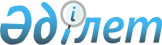 О некоторых вопросах Министерства сельского хозяйства Республики КазахстанПостановление Правительства Республики Казахстан от 16 октября 2000 года N 1534

      Правительство Республики Казахстан постановляет: 

      1. Ликвидировать государственное учреждение - Арысское районное территориальное управление Министерства сельского хозяйства Республики Казахстан. 

      2. Министерству сельского хозяйства Республики Казахстан в установленном законодательством порядке осуществить ликвидацию вышеназванного государственного учреждения. 

      3. Создать следующие государственные учреждения - территориальные органы Министерства сельского хозяйства Республики Казахстан в пределах утвержденного лимита штатной численности территориальных органов названного министерства: 

      1) Капчагайское городское территориальное управление Министерства сельского хозяйства Республики Казахстан; 

      2) Приозерское городское территориальное управление Министерства сельского хозяйства Республики Казахстан. 

      4. Министерству сельского хозяйства Республики Казахстан в установленном законодательством порядке: 

      1) утвердить учредительные документы созданных государственных учреждений и обеспечить их государственную регистрацию в органах юстиции; 

      2) принять иные меры по реализации настоящего постановления. 

      5. Внести в постановление Правительства Республики Казахстан от 24 сентября 1999 года N 1451 P991451_ "О создании государственных учреждений в системе Министерства сельского хозяйства Республики Казахстан" следующие изменение и дополнения: 

      в Приложении 1 к указанному постановлению: 

      строку, порядковый номер 194, исключить; 

      раздел "Алматинская область" дополнить строкой, порядковый номер 41-1, следующего содержания: 

      "41-1. Капчагайское городское территориальное управление Министерства сельского хозяйства Республики Казахстан"; 

      раздел "Карагандинская область" дополнить строкой, порядковый номер 126-1, следующего содержания: 

      "126-1. Приозерское городское территориальное управление Министерства сельского хозяйства Республики Казахстан". 

      6. Настоящее постановление вступает в силу со дня подписания. 

 

     Премьер-Министр  Республики Казахстан

(Специалисты: Склярова И.В.,              Умбетова А.М.)     
					© 2012. РГП на ПХВ «Институт законодательства и правовой информации Республики Казахстан» Министерства юстиции Республики Казахстан
				